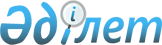 Об утверждении Инструкции о порядке определения страны происхождения товаров
					
			Утративший силу
			
			
		
					Приказ Председателя Таможенного комитета Министерства государственных доходов Республики Казахстан от 10.12.99г. N 612-П Зарегистрирован в Министерстве юстиции Республики Казахстан 15.12.99г. за N 1002. Утратил силу - приказом Председателя Таможенного комитета Министерства государственных доходов Республики Казахстан от 22 января 2001 года N 21 ~V011446



          В целях реализации Закона Республики Казахстан  
 Z952368_ 
  "О таможенном 
деле в Республике Казахстан" и упорядочения вопросов определения 
происхождения товаров, перемещаемых через таможенную границу Республики 
Казахстан при применении мер тарифного и нетарифного регулирования 
приказываю:




          1. Утвердить Инструкцию о порядке определения страны происхождения 




товаров, ввозимых на территорию Республики Казахстан.
     2. Управлению правового обеспечения (Мухамедиева Г.А.) обеспечить 
государственную регистрацию настоящего приказа.
     3. Главному управлению таможенных доходов (Жумабеков Б.А.) обеспечить 
реализацию настоящего приказа.
     4. Пресс-службе (Исахан Г.) обеспечить опубликование настоящего 
приказа.
     5. Контроль за исполнением настоящего приказа возложить на 
Заместителя Председателя Таможенного комитета Республики Казахстан 
Кунанбаева Д.А.
     6. Настоящий приказ вступает в силу со дня государственной 
регистрации.

     Председатель

                                           Утверждена



                                  Приказом Таможенного комитета 
                                  Министерства государственных
                                  доходов Республики Казахстан
                                  от 10 декабря 1999 г. N 612-П











                                                            Инструкция




                            о порядке определения страны происхождения




                товаров, ввозимых на территорию Республики Казахстан








          1. Настоящая Инструкция разработана в соответствии с главой 21 Закона 
Республики Казахстан "О таможенном деле в Республике Казахстан" (далее - 
Закон) в целях применения мер тарифного и нетарифного регулирования к 
товарам, ввозимым на территорию Республики Казахстан.




          2. В соответствии со статьей 141 Закона страной происхождения товара 
считается страна, в которой товар был полностью произведен или подвергнут 
достаточной переработке в соответствии с критериями, установленными 
таможенным законодательством Республики Казахстан.




          3. Страна происхождения ввозимого на территорию Республики Казахстан 
товара определяется таможенными органами на основе сертификата о 
происхождении товара (далее - сертификат), выданного уполномоченным 
органом страны экспорта, и товаросопроводительных документов, 
представленных декларантом при декларировании ввозимого товара. 




          4. Сертификат представляется только в случаях, установленных статьей 
144 Закона.




          5. Сертификат должен однозначно свидетельствовать о том, что 




указанный товар происходит из соответствующей страны, и содержать 
сведения, указанные в статье 145 Закона.
     6. Для товаров, перемещаемых через таможенную границу Республики 
Казахстан из государств-участниц Содружества Независимых Государств, в 
соответствии с Решением Совета глав правительств Содружества Независимых 
Государств от 24 сентября 1993 года, сертификат должен содержать следующие 
сведения:
     1) полное наименование и адрес экспортера;
     2) полное наименование и адрес импортера;
     3) наименование (описание) товара, содержащее все необходимые для 
идентификации товара сведения;
     4) средства транспортировки и маршрут следования;
     5) количество мест, а также характер упаковки, маркировку и 
нумерацию; 
     6) вес брутто и нетто.





          Показатели подпункта 6) могут быть заменены другими, такими как, 
например, количество единиц или объем, когда вес товара существенно 
меняется при транспортировке или когда эти единицы стандартно применяются 
к данному виду товара.




          7. Международными соглашениями могут быть установлены иные требования 
о сведениях, содержащихся в сертификате. 




          8. При применении преференций по таможенному тарифу к товарам, 
происходящим и ввозимым из развивающихся и/или наименее развитых стран 
декларант должен представить в таможенные органы при таможенном оформлении 
таких товаров Сертификат происхождения товара формы "А", установленной 
международными соглашениями (Приложение 1).




          При освобождении от обложения таможенной пошлиной товаров, 
происходящих из стран, с которыми Республикой Казахстан заключены 
соглашения о свободной торговле, декларант при таможенном оформлении таких 
товаров должен представить в таможенные органы Сертификат происхождения 
товара формы СТ-1, установленной международными соглашениями (Приложение 
2).




          9. Условием принятия таможенными органами Республики Казахстан 
сертификатов происхождения товаров является наличие в таможенных органах 
образцов бланков, оттисков печатей, подписей лиц, а также адресов 
организаций, уполномоченных заверять Сертификаты. Вышеназванные сведения 
передаются таможенным органам Республики Казахстан Таможенным комитетом 
Министерства государственных доходов Республики Казахстан после их 
официального получения от уполномоченных органов страны происхождения.




          10. Сертификат представляется таможенным органам Республики Казахстан 
в напечатанном виде, без исправлений на языке страны происхождения товара, 
если иное не предусмотрено международными соглашениями, ратифицированными 
Республикой Казахстан.




          При необходимости таможенные органы Республики Казахстан могут 
требовать перевода сертификата на государственный или русский языки.




          11. Сертификат представляется таможенным органам Республики Казахстан 
вместе с таможенной декларацией и другими документами, при таможенном 
оформлении. При утрате сертификата принимается его дубликат (копия),
официально заверенный органом, выдавший оригинал сертификата. 




          Происхождение товаров устанавливается таможенными органами Республики 
Казахстан после идентификации сведений, указанных в сертификате со 
сведениями, содержащимися в товаросопроводительных документах. 




          12. В случае возникновения сомнений относительно безупречности 
сертификата или содержащихся в нем сведений, включая сведения о стране 
происхождения товара, таможенные органы Республики Казахстан направляют 
указанные сертификаты в Таможенный комитет Министерства государственных 
доходов Республики Казахстан для их последующей проверки.




          13. Допускается принятие сертификата, предназначенного для других 
стран, если по географическим, техническим условиям товар перемещается 
через территорию нескольких государств, когда выпуск товара на территории 
этих государств не произведен, при условии возможности идентификации 
сведений, указанных в сертификате со сведениями, содержащимися в 
товаросопроводительных документах. 




          14. Товар считается происходящим с данной страны при условии 
соблюдения всех требований, установленных Законом и настоящей Инструкцией.




          15. Происхождение товаров с территории свободных таможенных зон и 
свободных складов, расположенных на территории Республики Казахстан, 
определяется в порядке, установленном Таможенным комитетом Министерства 
государственных доходов Республики Казахстан совместно с Комитетом по 
стандартизации, метрологии и сертификации Министерства энергетики, 
индустрии и торговли Республики Казахстан.




          16. При вывозе товаров с таможенной территории Республики Казахстан 
сертификат происхождения товара, выдаваемый уполномоченным органом, 
представляется в тех случаях, когда это зафиксировано в соответствующих 
контрактах или предусмотрено международными обязательствами Республики 
Казахстан.





                                     Приложение N 1 к Инструкции,



                                     утвержденной приказом
                                     Таможенного комитета 
                                     Министерства государственных
                                     доходов Республики Казахстан
                                     от 10 декабря 1999 г. N 612-П     




----------------------------------------------------------------------
1. Goods consigned from (exporter's     !Preference No
business nаме, аddrеss, country)        !
2. Goods consigned to (Consignee's nаме,!
аddrеss, country)                       !GENERALIZED SYSTEM OF 
                                        !PREFERENCES 
                                        !CERTIFICATE OF ORIGIN
                                        !(Combined declaration and         
                                        !certificate)
                                        !        FORM A
                                        !Issued in:::::::::::::::::::
                                        !             (country)
                                        !    See notes overleaf
----------------------------------------!----------------------------
3. Means of transport and route (as fae !
as known)                               !4. For official use
----------------------------------------!----------------------------
5. Item nuмbеr!6. Marks and !7. Number  !8. Origin !9. Grоss!10. Number
              !numbers pack-!and kind   !criterion !weight  !and date of
              !ages         !of         !(see notes!or other!invoices
              !             !раскаgеs;  !overleaf) !quantity!
              !             !description!          !        !
              !             !of goods   !          !        !
----------------------------------------!-----------------------------
11. Certification                       !12. Declaration by the
It is, hereby certified on the basis of !exporter The undersigned hereby
control carried оut, that               !declares that the above
the declaration by the exporter         !derails and statements соrrесt; 
is correct                              !that all 
                                        !the  goods  were  are  produced
                                        !in::::::::::::::::::::::
                                        !      (country)
                                        !and that they comply with the     
                                        !origin requirements specified for 
                                        !those goods in the Generalized    
                                        !System of Preferences for 
                                        !goods exported to
                                        !........................
                                        ! (importing country)
                                        !::::::::::::::::::::::::
Place and dаtе, signature and           !Place and dаtе, signature of     
stamp of certifying authority           !authorized signatory
------------------------------------------------------------------------
     
                       обратная сторона сертификата
                               NOTES (1988)
     
I. Countries which accept Form A for the purposes of the generalised 
   system of preferences (GSР):
Australia *   Norwrey       European Economic Соммunitу:   Ireland
Austria       Sweden        Belgium                        Italy
Canada        Switzerland   Denmark                        Luxembourg
Finland       United States France                         Netherlands
Japan         of America    Federal Republic of Germany    Portugal
New Zealand                 Greece                         Spain
                                                           United Kingdom
People's Republic of Bulgaria
Czechoslovak Socialist Republic
Hungarian People's Republic
Polish People's Republic
Union of Soviet Socialist Republics





Full details of the conditions covering admission to the in these 
countries are obtainable from the designated authorities in the exporting 
preference-receiving countries or from the customs authorities of the 
preference-giving countries listed аbоvе. An information note is also 
obtainable from the UNCTAD sесrеtаriаt.





II. General conditions
To quality for рrеfеrеnсе, products мust:





(a) fall within a description of products eligible for preference in the 
country of dеstinаtiоn. The description entered on the form must be 
sufficiently detailed to enable the products to be identified by the 
customs officer examining thем;




(b) comply with the rules of origin pf the country pf dеstinаtiоn. Each 
article in a consignment must qualify separately in its own right; аnd,




(c) comply with the consignment conditions specified by the country of 
dеstinаtiоn. In gеnеrаl, products must be consigned direct from the 
country of exportation to the country of destination but most 
preference-giving countries accept passage through intermediate countries 
subject to certain соnditiоns. (for Аustrаliа, direct consignment is not 
nесеssаrу.)








III. Entries to be made in Box 8 
Preference products must either be wholly 
obtained in accordance with the rules of the country of destination or 
sufficiently worked or processed to fulfil the requirements of that 
country's origin rulеs.




(a) Products wholly оbtаinеd: for export to all countries listed in 
Section I, inter the letter "P" in Box 8 (for Australia and New Zealand 
Box 8 may be left blаnк).




(b) Products sufficiently worked or рrосеssеd: for export to all countries 
specified bеlоw, the entry in Box should be as fоllоws;




(1) United States of Амеriса: for single country shiрмеnts, enter the 
letter "Y" in Box 8, for shipments from recognised associations of 
соuntriеs, enter the letter "Z", followed by the sum of the cost or value 
of the clomestic materials and the direct cost of рrосеssing, expressed as 
a percentage of the ex-factory price of the exported рrоduсts; (example 
"Y" 35% or "Z" 35%).




(2) Саnаdа: for products which meet origin criteria from working or 
processing in more than one eligible least developed соuntrу, enter letter 
"G" in Box 8; otherwise "F".




(3) Аustriа, Finlаnd, Jараn, Nоrwау, Swеdеn, Swizerland and the European 
Economic Соммunitу: enter the letter "W" in Box 8 followed by the Customs 
Co - operation Council Nomenclature -harmonises System) heading of the 
exported product (example "W" 96.18).




(4) Вulgаriа, Сzесhоslоvакiа, Нungаrу, Poland and the USSR: for products 
which inked value added in the exporting preference - receiving соuntrу, 
enter the letter "Y" in Box 8 followed by the value of imported materials 
and components expressed as a percentage of the f.о.b. price of the 
exported products (example "Y" 45%): for products obtained in preference - 
receiving country and worked pr processed in one or more other such 
соuntriеs, enter "Рк".




(5) Australia and New Zеаlаnd: completion of Box 8 is not rеquirеd. It is 
sufficient that a declaration be properly made in Box 12.




--------------------------------------------
* For Аustrаliа, the main requirement is the exporter's declaration on the 
normal commercial invоiсе. Form А, accompanied by the normal commercial 
invоiсе, is an acceptable аltеrnаtivе, but official certification is not 
rеquirеd.





                                       Приложение N 2 к Инструкции,



                                       утвержденной приказом
                                       Таможенного комитета 
                                       Министерства государственных
                                       доходов Республики Казахстан
                                       от 10 декабря 1999 г. N 612-П     




----------------------------------------------------------------------
1. Экспортер ___________________________ !4. N........................
          (наименование и почтовый адрес)! 
                                         !  СЕРТИФИКАТ О ПРОИСХОЖДЕНИИ     
                                         !             ТОВАРА 
                                         !           Форма СТ-1
                                         !
2. Грузополучатель ______________________!Выдан в_____________________
          (наименование и почтовый адрес)!       (наименование страны)
                                         !Для предоставления в________
                                         !       (наименование страны)
----------------------------------------------------------------------     
3. Средства транспорта и маршрут         !5. Для служебных отметок
   следования (насколько известно)       !
----------------------------------------------------------------------
6. N п/п!7. Количество мест и!8. Описание!9. Вес брутто/!10. Номер и
        !вид упаковки        !товара     !нетто (кг)    !дата счета-
        !                    !           !              !фактуры
----------------------------------------------------------------------
11. Удостоверение                        !12. Декларация заявителя
Настоящим удостоверяется, что декларация !Нижеподписавшийся заявляет,
заявителя соответствует действительности !что вышеприведенные сведения
                                         !соответствуют действитель-
                                         !ности, что все товары 
                                         !полностью произведены или
                                         !подвергнуты достаточной
                                         !переработке в
                                         !___________________________
                                         !  (наименование страны)
                                         !и, что они отвечают требо-
                                         !ваниям происхождения,
                                         !установленным в отношении
                                         !таких товаров
                                         !Подпись     Дата      Печать
Подпись         Дата         Печать      !
----------------------------------------------------------------------     
     
     
     
(Специалисты:
 Цай Л.Г.
 Склярова И.В.)     
      
      


					© 2012. РГП на ПХВ «Институт законодательства и правовой информации Республики Казахстан» Министерства юстиции Республики Казахстан
				